Курс внеурочной деятельности "Основы безопасности жизнедеятельности"Дата КлассПредмет Содержание урока (задания, ссылки на интернет ресурсы и др.)7.02.22понедельник5АЛитератураПуть Васи к правде и добру. Перечитать повесть, отметить эпизоды, характеризующие главного героя Васю.Пересказ, близкий к тексту,в.9( с.49,старый учебник)Письменно: характеристика главного героя7.02.22понедельник5АБиологияПозвоночные. Пар 22. Вопр. 1-7 пис.РЭШ 5 класс урок № 17.https://resh.edu.ru/subject/lesson/7858/main/232067/7.02.22понедельник5АРодной язык (рус.)Средства выразительности речи. с.124-125 читать, упр. 156  в тетради7.02.22понедельник5ААнглийский языкС.76 №2а устно /уч./, с.76 №2 b письменно /учhttps://www.youtube.com/watch?v=bUNMeBhe-EE7.02.22понедельник5АМатематикаПриведение дробей к общему знаменателю. П. 8.4 № 6927.02.22понедельник5АРусский языкПовторение и систематизация знаний по теме «Синтаксис и пунктуация». Упр.268, по заданию7.02.22понедельник5А7.02.22понедельник5ББиологияПозвоночные. Пар 22. Вопр. 1-7 пис.РЭШ 5 класс урок № 17.https://resh.edu.ru/subject/lesson/7858/main/232067/7.02.22понедельник5БИсторияп. 34, стр.161-164, вопр. 3, (стр. 165).Объясните значение слов: стратег, фаланга. (в тетрадь), выписать даты (дата - событие)7.02.22понедельник5БИЗОС.117 задание 17.02.22понедельник5БРусский языкПовторение и систематизация знаний по теме «Синтаксис и пунктуация». Упр.268 по заданию7.02.22понедельник5БЛитератураПуть Васи к правде и добру. Перечитать повесть, отметить эпизоды, характеризующие главного героя Васю.Пересказ, близкий к тексту,в.9( с.49,старый учебник)Письменно: характеристика главного героя7.02.22понедельник5БМатематикаПриведение дробей к общему знаменателю. П. 8.4 № 6927.02.22понедельник5Б7.02.22понедельник6АБЛитература Н. А. Некрасов. «Железная дорога»: своеобразие композиции стихотворения.Наизусть отрывок7.02.22понедельник6АБАнглийский языкС.42 №1 /РТ./ с опорой на с.68 №1 /уч./7.02.22понедельник6АБМатематикаБуквенные выражения и числовые подстановки.П.8.2 № 6337.02.22понедельник6АБОбществознаниеhttps://ppt-online.org/859664 ступени образования выписать в тетрадь7.02.22понедельник6АБРусский языкНе с прилагательными. пар.65,  упр.4037.02.22понедельник6АБФиз-раНепрерывное передвижение на лыжах. Подъём ступающим шагом. Спуски. Виды стоек7.02.22понедельник6АБ7.02.22понедельник7АБАлгебраПроизведение и частное степеней. П. 6.2 № 558, 5597.02.22понедельник7АБРусский языкНаречие как часть речи.пар.34, упр.219Употребление наречий в речи7.02.22понедельник7АБИсторияп.4, стр. 37 – 46, словарь: (слова и их значение, выделенные курсивом, выписать в тетрадь)7.02.22понедельник7АБТехнология1) Практическая работа: "Определение доброкачественности рыбы органолептическим методом".П.р 1 стр.104. пис. оформить в тетради.2) Практическая работа: "Определение доброкачественности рыбных консервов органолептическим методом".П.р 3 стр.105-106. пис. оформить в тетради.7.02.22понедельник7АБТехнология1) Практическая работа: "Разделка чешуйчатой рыбы".П.р 1 стр.106. пис. оформить в тетради.2) Практическая работа: "Приготовление кулинарного блюда из рыбы или из морепродуктов".П.р 2 стр.107. пис. оформить в тетради рецепт любого блюда из рыбы или морепродуктов и приготовить, прислать фото.7.02.22понедельник7АБФранцузский язык С.92 /уч./7.02.22понедельник7АБФиз-ра Торможение упоромПодъём ступающим шагом. Спуски. Виды стоек. 7.02.22понедельник7АБ7.02.22понедельник8АФранцузский языкc.93 /уч./7.02.22понедельник8АФиз-раНепрерывное передвижение Подъём ступающим шагом. 7.02.22понедельник8АРусский языкМеждометия в предложении, упр.392,  пар.637.02.22понедельник8АФизикаЭлектрическое напряжение. Вольтметр. Упр. 167.02.22понедельник8АИсторияп.10, стр. 64-68, стр.68, вопр.6, словарь: (слова и их значение, выделенные курсивом, выписать в тетрадь)7.02.22понедельник8АБиологияПищеварение в кишечнике. Стр. 182-186. Вопр. 6-14 пис. РЭШ  8 класс урок 21.https://resh.edu.ru/subject/lesson/2493/main/7.02.22понедельник8ААлгебраЛинейное уравнение с двумя переменными и его график. П. 4.1 № 571, 573.7.02.22понедельник8А7.02.22понедельник8БОбществознание  п.16, стр. 131 -138, стр. 138, вопр. 1,2, эссе «Вредные привычки в молодежной среде»7.02.22понедельник8БАлгебраЛинейное уравнение с двумя переменными и его график. П. 4.1 № 571, 573.7.02.22понедельник8ББиологияПищеварение в кишечнике. Стр. 182-186. Вопр. 6-14 пис. РЭШ  8 класс урок 21.https://resh.edu.ru/subject/lesson/2493/main/7.02.22понедельник8БФизикаЭлектрическое напряжение. Вольтметр. Упр. 167.02.22понедельник8БФиз-раНепрерывное передвижение Подъём ступающим шагом. 7.02.22понедельник8БИсторияп.10, стр. 64-68, стр.68, вопр.6, словарь: (слова и их значение, выделенные курсивом, выписать в тетрадь)7.02.22понедельник8БРусский языкМеждометия в предложении., упр.392,  пар.638.02.22вторник 5АФиз-раПодъём ступающим шагом. Спуски. Виды стоек.  Одновременный двухшажный ход. .8.02.22вторник 5АМузыкаЗвать через прошлое к настоящему. Кантата, связь с историческими событиями и картинами об Александре Невском.Д/З: стр. 94 – 96, конспект о «Ледовом побоище» и «Мертвом поле».8.02.22вторник 5АМатематикаПриведение дробей к общему знаменателю. П. 8.4 № 6938.02.22вторник 5АОДНКНРПословицы и поговорки о труде, рассказ о «Профессии моих родителей» (письменно в тетрадь)8.02.22вторник 5ААнглийский языкС.88 упр.1, 7 /уч./8.02.22вторник 5АИсторияп. 34, стр.161-164, вопр. 3, (стр. 165).Объясните значение слов: стратег, фаланга. (в тетрадь), выписать даты (дата - событие)8.02.22вторник 5АРусский языкР. Р. Повествование. Обучающее изложение с элементами описания (по рассказу К. Г. Паустовского «Шкатулка»).упр.292,по заданию,8.02.22вторник 5А8.02.22вторник 5БОДНКНРПословицы и поговорки о труде, рассказ о «Профессии моих родителей» (письменно в тетрадь)8.02.22вторник 5БРусский языкР. Р. Повествование. Обучающее изложение с элементами описания (по рассказу К. Г. Паустовского «Шкатулка»). Упр.292, по заданию8.02.22вторник 5БАнглийский языкС.90 выписать и перевести слова по картинке с опорой на WL 10 /Module 7c/8.02.22вторник 5БМатематикаПриведение дробей к общему знаменателю. П. 8.4 № 6938.02.22вторник 5БЛитератураГлава «Кукла» - кульминация повести. Простота и выразительность языка повести. Перечитать главу «Кукла». Ответить письменно на вопросы: -Каким предстает перед нами Вася в эпизоде с куклой?-Почему Вася и Соня приходили на могилу Маруси?  8.02.22вторник 5БФиз-раТорможение упором, «плугом». Преодоление бугров и впадин. 8.02.22вторник 5Б8.02.22вторник 6АБАнглийский язык GR 4-5 /Module 7/ уч.С.45 №1 /РТ./8.02.22вторник 6АБМатематикаБуквенные выражения и числовые подстановки.П.8.2 № 6348.02.22вторник 6АБРусский языкНе с прилагательными. Пар.56, упр.4048.02.22вторник 6АБМузыкаМогучее царство Шопена. Истоки творчества композитора. Контраст музыкальных образов, воплощенных в различных жанрах фортепианной миниатюры.Д/З: стр. 98 – 101, конспект биографии Шопена (стр. 100, 101), прослушать «Революционный этюд».8.02.22вторник 6АБИсториявыписать в тетрадь значение выражений: производящее хозяйство, кочевой и оседлый образ жизни, ремесленники, община, соседская община, племя, государство, народ (народность)8.02.22вторник 6АБЛитератураН. С. Лесков. «Левша»: народ и власть. Гордость писателя за народ, его трудолюбие, талант, патриотизм.8.02.22вторник 6АБФиз-раНепрерывное передвижение на лыжах.Торможение упором, «плугом». 8.02.22вторник 6АБ8.02.22вторник 7АБГеометрияСумма углов треугольника. П. 3.1 №2238.02.22вторник 7АБФиз-раПодъём ступающим шагом. Спуски. Виды стоек. 8.02.22вторник 7АБМузыкаЛ. Бетховен «Соната № 8». Углубленное знакомство с музыкальным жанром «соната»; особенности сонатной формы: экспозиция, разработка, реприза, кода. Соната в творчестве великих композиторов: Л. ван Бетховена.Д/З: стр. 94,95, конспект. Прослушать «Патетическую сонату»8.02.22вторник 7АБРусский языкРазряды наречий. Пар.35, упр.2258.02.22вторник 7АБЛитератураИ.С.Тургенев. Цикл рассказов «Записки охотника» и их гуманистический пафос. «Бирюк» как произведение о бесправных и обездоленных.8.02.22вторник 7АБАнглийский языкGR5 /Module 7/ с.66 №1 /уч./ письменно8.02.22вторник 7АБФизикаСообщающиеся сосуды. Шлюзы. Упр. № 168.02.22вторник 7АБ8.02.22вторник 8АЛитератураИдеал взаимной любви и согласия в обществе. Рассказ «После бала» Л.Н. Толстого8.02.22вторник 8АОбществознаниеп.16, стр. 131 -138, стр. 138, вопр. 1,2, эссе «Вредные привычки в молодежной среде»8.02.22вторник 8АФиз-раНепрерывное передвижение Подъём ступающим шагом. Спуски. Виды стоек. 8.02.22вторник 8АГеографияПриродные зоны России. Зона арктических пустынь, тундры и лесотундры. Д/з п.44, зад.7, стр.1658.02.22вторник 8ААнглийский языкС.88 упр 2,7 /уч./8.02.22вторник 8АГеометрияПропорциональные отрезки в прямоугольном треугольнике. П.65 № 572(а, б)8.02.22вторник 8АКлассный час8.02.22вторник 8А8.02.22вторник 8БЛитератураИдеал взаимной любви и согласия в обществе. Рассказ «После бала» Л.Н. Толстого8.02.22вторник 8БГеографияПриродные зоны России. Зона арктических пустынь, тундры и лесотундры. Д/з п.44, зад.7, стр.1658.02.22вторник 8БИсторияп.11, стр. 70 – 74, стр. 74, зад 4 (письменно в тетрадь)8.02.22вторник 8БАнглийский языкС.88 упр 1,2,7 /уч./8.02.22вторник 8БГеометрияПропорциональные отрезки в прямоугольном треугольнике. П.65 № 572(а, б)8.02.22вторник 8БКлассный час9.02.22среда5АЛитератураГлава «Кукла» - кульминация повести. Простота и выразительность языка повести. Перечитать главу «Кукла». Ответить письменно на вопросы: -Каким предстает перед нами Вася в эпизоде с куклой?-Почему Вася и Соня приходили на могилу Маруси?  9.02.22среда5АРусский языкР. Р. Описание предмета в художественном стиле. Сочинение-описание предмета пар.56, упр.3119.02.22среда5АМатематикаПриведение дробей к общему знаменателю. П. 8.4 № 6959.02.22среда5АТехнологияКонструирование фартука.Ознакомиться с материалами видеоурока.https://www.youtube.com/watch?v=l-X_B0UjVOo&t=11s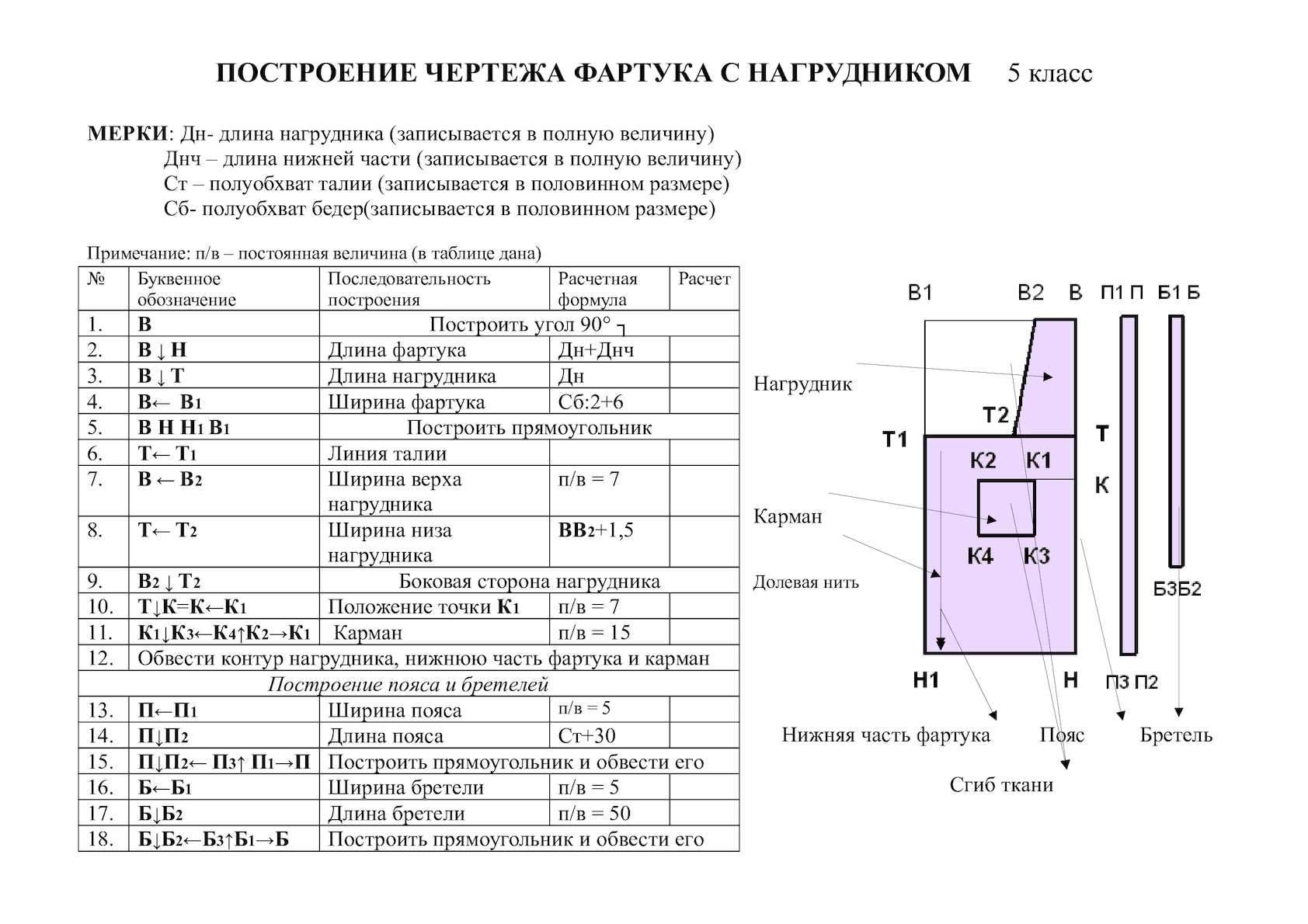 9.02.22среда5АТехнологияПрактическая работа №21 «Построение чертежа фартука в М 1:4».Ознакомиться с материалами видеоурока.https://www.youtube.com/watch?v=l-X_B0UjVOo&t=11sВыполнить чертеж в тетради в масштабе 1:4.9.02.22среда5А9.02.22среда5БТехнология Практическая работа №21 «Построение чертежа фартука в М 1:4».Ознакомиться с материалами видеоурока.https://www.youtube.com/watch?v=l-X_B0UjVOo&t=11sВыполнить чертеж в тетради в масштабе 1:4.9.02.22среда5БМатематикаПриведение дробей к общему знаменателю. П. 8.4 № 6959.02.22среда5БРодной язык (рус.)Средства выразительности речи. с.124-125 читать, упр. 156  в тетради9.02.22среда5БРусский языкР. Р. Описание предмета в художественном стиле. Сочинение-описание предмета ,пар.56, упр.3119.02.22среда5БАнглийский языкС.91 /уч./ выписать названия  одежды из таблицы с переводом c опорой на с.88 /уч./9.02.22среда5БФиз-раНепрерывное передвижение на лыжах. Виды стоек. 9.02.22среда5Б9.02.22среда6АБИсторияЧто такое великое переселение народов? (найти информацию и выписать в тетрадь)9.02.22среда6АББиологияСкелет – опора организма.Лабораторная работа: «Разнообразие опорных систем животных».Пар 15. Вопр. 1-8 пис. Выполнить упр. в Р/Т. (лабораторная работа в Р/Т, карточка)9.02.22среда6АБРусский языкБуквы о и е после шипящих и ц в суффиксах прилагательных. Пар 66,упр.4099.02.22среда6АБГеографияПогода и климат. Понятие погоды. Д/з П.43,зад 8,9 стр.1439.02.22среда6АБРодная литератураН.Г. Гарин-Михайловский. «Детство Тёмы» (главы «Иванов», «Ябеда», «Экзамены»). Отрочество героя. Годы учебы как череда тяжких испытаний в жизни подростка.Интернет-ресурсы9.02.22среда6АБМатематикаФормулы. Вычисления по формулам. П. 8.3 № 651, 6559.02.22среда6АБФиз-раНепрерывное передвижение на лыжах..Техникабезопасности при проведении спортивных и подвижных  игр.9.02.22среда6АБ9.02.22среда7АБАлгебраПроизведение и частное степеней. П. 6.2 № 560, 565, 5689.02.22среда7АБГеографияПрактическая работа №7 «Подготовить презентацию о любом южном материке».9.02.22среда7АБИсторияп.5, стр. 46 – 53, работа со словарем, стр. 52, вопр 59.02.22среда7АБФизикаВес воздуха. Атмосферное давление. Почему существует воздушная оболочка земли. Упр. 179.02.22среда7АБРодная литератураК.М.Станюкович. Рассказ «Рождественская ночь»: проблематика рассказа. Милосердие и вера в произведении писателя. Итернет-ресурсы9.02.22среда7АБ9.02.22среда8АРусский языкПонятие об обособлении второстепенных членов предложения. Упр.4009.02.22среда8АИсторияп.11, стр. 70 – 74, стр. 74, зад 4 (письменно в тетрадь)9.02.22среда8АБиологияЛабораторная работа: Определение норм рационального питания.(карточка с Л.р высылается на электронную почту обучающихся)Стр. 187. Вопр. 15 пис. РЭШ 8 клас урок 21.https://resh.edu.ru/subject/lesson/2493/main/9.02.22среда8ААнглийский язык«Прежде чем начать» с.89 ответить на 3 вопроса, посмотри модуль 1 с.89 найти страницы к картинкам 1-4 9.02.22среда8АОДНКНРИсторическое сочинение на тему «Роль религии в развитии общества»9.02.22среда8АРодная литератураДревнерусская литература (обзор) Подготовить связный рассказ о древнерусской литературе Интернет-ресурсы9.02.22среда8ААлгебраЛинейное уравнение с двумя переменными и его график. П. 4.2 № 586, 588.9.02.22среда8А9.02.22среда8БИнформатикаГеометрические и стилевые преобразования. Использование примитивов и шаблонов. Презентация http://www.myshared.ru/slide/1101824/ 9.02.22среда8БФиз-раНепрерывное передвижение Подъём ступающим шагом. Спуски. Виды стоек. 9.02.22среда8БАнглийский язык«Посмотри модуль 1» с.89 найти страницы к картинкам 1-49.02.22среда8БОДНКНРИсторическое сочинение на тему «Роль религии в развитии общества»9.02.22среда8БАлгебраЛинейное уравнение с двумя переменными и его график. П. 4.2 № 586, 588.9.02.22среда8БРодная литератураДревнерусская литература (обзор) Подготовить связный рассказ о древнерусской литературе.Интернет-ресурсы9.02.22среда8БРусский языкПонятие об обособлении второстепенных членов предложения. Упр.40010.02. 22четверг5ААнглийский языкС.48 №1 /РТ./10.02. 22четверг5АГеографияГеографические координаты: географическая долгота. Д/з п.16,зад9,стр5710.02. 22четверг5АФиз-раПодъём ступающим шагом. Спуски. Виды стоек.  Одновременный двухшажный ход.10.02. 22четверг5АРусский языкОбозначение мягкости согласных с помощью мягкого знака.упр.28310.02. 22четверг5АМатематикаСравнение дробей. П 8.5 № 704, 70710.02. 22четверг5А10.02. 22четверг5БФиз-раНепрерывное передвижение на лыжах.Торможение упором, «плугом». 10.02. 22четверг5БТехнологияМоделирование фартука. Ознакомиться с материалами видеоурока.https://www.youtube.com/watch?time_continue=16&v=FC95fNLWXmY&feature=emb_logohttps://www.youtube.com/watch?time_continue=1&v=kCdsPpEIbK8&feature=emb_logoНарисовать в тетради свою модель фартука в масштабе 1:410.02. 22четверг5БЛитератураР/р Путь Васи к правде и добру. Обучение работе над сочинением.Написать сочинение по заявленной теме по плану:1.Вася- герой повести «В дурном обществе»2.Путь Васи к добру и правде.3.Значение дружбы с обездоленными детьми в жизни Васи.10.02. 22четверг5БАнглийский языкС.92 упр.1 списать и перевести с опорой на  WL 10/Module English in use/10.02. 22четверг5БГеографияГеографические координаты: географическая долгота. Д/з п.16,зад. 9, стр5710.02. 22четверг5БМатематикаСравнение дробей. П 8.5 № 704, 70710.02. 22четверг5БРусский языкОбозначение мягкости согласных с помощью мягкого знака. Упр.28310.02. 22четверг5Б10.02. 22четверг6АБЛитература«Левша»: язык сказа. Понятие об иронии,выразительное чтение10.02. 22четверг6АБАнглийский языкС.45 №2 /РТ./ GR4-5 /Module7/10.02. 22четверг6АБМатематикаФормулы. Вычисления по формулам. П. 8.3 № 65210.02. 22четверг6АБИЗО Нарисоватьсатирический шарж10.02. 22четверг6АБРусский языкОдна и две буквы н в суффиксах прилагательных. Пар.67, таблица, упр.41210.02. 22четверг6АБРусский языкОдна и две буквы н в суффиксах прилагательных. Пар.67, упр.41510.02. 22четверг6АБ10.02. 22четверг7АБИнформатикаКонструкция «повторения», цикл. informatika_08_fgos/informatika_materialy_zanytii_08_17_fgos.html 10.02. 22четверг7АБРусский языкСтепени сравнения наречий пар.36, упр.23710.02. 22четверг7АБЛитератураИ.С.Тургенев. Стихотворения в прозе «Русский язык», «Близнецы», «Два богача». Чтение, вопросы10.02. 22четверг7АББиологияОбщая характеристика типа. Особенности строения и жизнедеятельности типа Моллюски. Основные классы. Класс Брюхоногие, Двустворчатые, Головоногие.Лабораторная работа №13 «Внешнее строение моллюсков». (карточка с Л.р высылается на электронную почту обучающихся)Стр. 1 c/67 #32-142. чит.. Вопр. 1-8, пис.РЭШ 7 класс урок № 10https://resh.edu.ru/subject/lesson/2500/main/10.02. 22четверг7АБАнглийский языкGR 5/Module 7/ c/67 №3 /уч./письменно10.02. 22четверг7АБФиз-раТорможение упором, «плугом». Преодоление бугров и впадин. 10.02. 22четверг7АБГеометрияСумма углов треугольника. П. 3.1 №227, 22910.02. 22четверг7АБ10.02. 22четверг8АГеометрияПрактические применения подобия треугольников. П. 66 № 57610.02. 22четверг8АФизикаЗависимость силы тока от напряжения. Электрическое сопротивление проводников. Упр. 1710.02. 22четверг8АХимияТипы химических реакций на примере свойств воды.Пар 34.  Выписать определения и уравнения химических реакций.Упр. 1 пис. стр.197 (а,б,в) пис. Повторение.Упр. 2 пис. стр.187 (а,б,в) пис.Упр. 4 пис. стр. 192 (а,б,в) пис.РЭШ 8 класс урок 14.https://resh.edu.ru/subject/lesson/2062/main/10.02. 22четверг8АФиз-раТорможение упором, «плугом». Преодоление бугров и впадин. 10.02. 22четверг8ААнглийский языкС.90 упр.2 /уч./ устно , с.Spotlight 8 скачать mp3 бесплатно и слушать онлайн на Хотплеере   с.90 №2 /А/ перевод письменно10.02. 22четверг8АТехнология1) Электрические провода. Практическая работа «Изучение электромонтажного инструмента».Пар 14. вопр 1-7 пис.https://tepka.ru/tehnologiya_8/36.htmlhttps://tepka.ru/tehnologiya_8/37.htmlП.р  стр.74 (рассмотреть виды электромонтажного инструмента и выписать в тетрадь)2) Монтаж электрической цепи. Практическая работа «Оконцевание медных одно- и многожильных проводов».Пар 15. вопр 1-5 пис.https://tepka.ru/tehnologiya_8/38.htmlПар 14. вопр. 1-5 пис.П.р  №8  стр. 94 (заполнить таблицу)10.02. 22четверг8АГеографияРазнообразие лесов России: тайга, смешанные и широколиственные леса. Д/з п 46, зад 8, стр17110.02. 22четверг8А10.02. 22четверг8ББиологияЛабораторная работа: Определение норм рационального питания.(карточка с Л.р высылается на электронную почту обучающихся)Стр. 187. Вопр. 15 пис. РЭШ 8 клас урок 21.https://resh.edu.ru/subject/lesson/2493/main/10.02. 22четверг8БФизикаЗависимость силы тока от напряжения. Электрическое сопротивление проводников. Упр. 17.10.02. 22четверг8БАнглийский языкС.90 упр.2 /уч./ устно , с.Spotlight 8 скачать mp3 бесплатно и слушать онлайн на Хотплеере   WL 16/Module 6a/ выписать слова10.02. 22четверг8БГеометрияПрактические применения подобия треугольников. П. 66 № 57610.02. 22четверг8БХимияТипы химических реакций.Пар 30-33 выписать определения химических реакций (разложения, соединения, замещения, обмена) и примеры уравнений из параграфа.РЭШ  9 класс урок 1.https://resh.edu.ru/subject/lesson/2104/main/Упр. 1 пис. стр.177 Упр. 2 пис. стр. 18210.02. 22четверг8БФранцузский языкС.93 /уч./10.02. 22четверг8БТехнология1) Электрические провода. Практическая работа «Изучение электромонтажного инструмента».Пар 14. вопр 1-7 пис.https://tepka.ru/tehnologiya_8/36.htmlhttps://tepka.ru/tehnologiya_8/37.htmlП.р  стр.74 (рассмотреть виды электромонтажного инструмента и выписать в тетрадь)2) Монтаж электрической цепи. Практическая работа «Оконцевание медных одно- и многожильных проводов».Пар 15. вопр 1-5 пис.https://tepka.ru/tehnologiya_8/38.htmlПар 14. вопр. 1-5 пис.П.р  №8  стр. 94 (заполнить таблицу)11.02.22пятница5АРусский языкОбозначение мягкости согласных с помощью мягкого знака. Упр.28511.02.22пятница5АМатематикаСравнение дробей. П 8.5 № 702, 70611.02.22пятница5АИсторияп. 35, стр. 165 – 170,  вопр. 3 (стр. 170), выписать даты (дата - событие)11.02.22пятница5АИЗО Нарисовать древнегреческие символы с опорой на с.116 11.02.22пятница5АЛитератураР/р Путь Васи к правде и добру. Обучение работе над сочинением.Написать сочинение по заявленной теме по плану:1.Вася- герой повести «В дурном обществе»2.Путь Васи к добру и правде.3.Значение дружбы с обездоленными детьми в жизни Васи.11.02.22пятница5АФиз-раПодъём ступающим шагом. Спуски. Виды стоек. Развитие выносливости.11.02.22пятница5АКлассный час11.02.22пятница5А11.02.22пятница5БИсторияп. 35, стр. 165 – 170,  вопр. 3 (стр. 170), выписать даты (дата - событие)11.02.22пятница5БМузыкаЗвать через прошлое к настоящему. Кантата, связь с историческими событиями и картинами об Александре Невском.Д/З: стр. 94 – 96, конспект о «Ледовом побоище» и «Мертвом поле».11.02.22пятница5БМатематикаСравнение дробей. П 8.5 № 702, 70611.02.22пятница5БРусский языкОбозначение мягкости согласных с помощью мягкого знака. Упр.28511.02.22пятница5БКлассный час11.02.22пятница5Б11.02.22пятница6АБТехнологияТехнологии наклеивания покрытий. Технологии окрашивания и лакирования. Пар 7.1Вопр. 1-4 пис.Пар 7.2Вопр. 1-4 пис.11.02.22пятница6АБТехнологияПрактическая работа №16 "Окрашивание изделий из древесины и металла водорастворимыми красками".П.р стр.111 пис. оформить в тетради.11.02.22пятница6АБРусский языкУр.437, строго по заданию. Повторить правило стр.3611.02.22пятница6АБМатематикаФормулы. Вычисления по формулам. П. 8.3 № 651, 65711.02.22пятница6АБКлассный час11.02.22пятница6АБ11.02.22пятница7АБАлгебраРешение комбинаторных задач. П. 6.3 № 587(а,б)11.02.22пятница7АБОбществознаниеп.10, стр. 83- 91, стр. 90, зад. 3* в тетрадь, основные понятия темы и их значение – выписать в тетрадь 11.02.22пятница7АБАнглийский языкGR 5 /Module 7/ c/69 №9 /уч./11.02.22пятница7АБГеографияПовторить п.26-40. Зад.7.стр.16311.02.22пятница7АБРусский языкМорфологический разбор наречия. Пар.37,упр.23811.02.22пятница7АБИЗОС.110-115 задание 211.02.22пятница7АБКлассный час11.02.22пятница7АБ11.02.22пятница8АИнформатикаГеометрические и стилевые преобразования. Использование примитивов и шаблонов. Презентация http://www.myshared.ru/slide/1101824/11.02.22пятница8АЛитератураПсихологизм рассказа Л.H. Толстого «После бала». Чтение, ответы на вопросы. Анализ эпизода (письменно)11.02.22пятница8АМузыкаПортреты великих исполнителей. Елена Образцова.Интонация – ключ к раскрытию образа.Д/З: стр. 80, 81, сообщение о Е. Образцовой11.02.22пятница8АХимияСкорость химических реакций. Катализаторы.Пар 30. выписать определения (скорость химической реакции, катализаторы, ферменты)РЭШ  9 класс урок 1.https://resh.edu.ru/subject/lesson/2104/main/Упр. 3,4 пис. стр.178 11.02.22пятница8ААлгебраЛинейное уравнение с двумя переменными и его график. П. 4.2 № 589, 592.11.02.22пятница8АРусский языкОбособление определений. Выделительные знаки препинания при них. Упр.397,39811.02.22пятница8А11.02.22пятница8БФиз-раТорможение упором, «плугом». Преодоление бугров и впадин. 11.02.22пятница8БЛитератураПсихологизм рассказа Л.H. Толстого «После бала». Анализ эпизода (письменно)11.02.22пятница8БГеографияРазнообразие лесов России: тайга, смешанные и широколиственные леса. Д/з п 46, зад 8, стр17111.02.22пятница8БМузыкаПортреты великих исполнителей. Елена Образцова.Интонация – ключ к раскрытию образа.Д/З: стр. 80, 81, сообщение о Е. Образцовой11.02.22пятница8БХимияТипы химических реакций на примере свойств воды.Пар 34.  Выписать определения и уравнения химических реакций.Упр. 1 пис. стр.197 (а,б,в) пис. Повторение.Упр. 2 пис. стр.187 (а,б,в) пис.Упр. 4 пис. стр. 192 (а,б,в) пис.РЭШ 8 класс урок 14.https://resh.edu.ru/subject/lesson/2062/main/11.02.22пятница8БАлгебраЛинейное уравнение с двумя переменными и его график. П. 4.2 № 589, 59211.02.22пятница8БРусский языкОбособление определений. Выделительные знаки препинания при них. Упр.394,398КлассДатаТемаДомашнее задание7АБ9.02.22(6 урок)Защита населения от последствий селевых потоков.Пар 4.5 Вопр. 1-2 пис.https://tepka.ru/OBZh_7/18.htmlЗащита населения от последствий селевых потоков.Пар 4.5 Вопр. 1-2 пис.https://tepka.ru/OBZh_7/18.html8А7.01.22(8 урок)Организация оповещения населения о ЧС техногенного характера.Пар 6.1 Вопр. 1-5 пис.https://tepka.ru/OBZh_8/22.htmlОрганизация оповещения населения о ЧС техногенного характера.Пар 6.1 Вопр. 1-5 пис.https://tepka.ru/OBZh_8/22.html8Б7.01.22(8 урок)Организация оповещения населения о ЧС техногенного характера.Пар 6.1 Вопр. 1-5 пис.https://tepka.ru/OBZh_8/22.htmlОрганизация оповещения населения о ЧС техногенного характера.Пар 6.1 Вопр. 1-5 пис.https://tepka.ru/OBZh_8/22.html